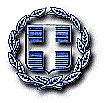 ΒΕΒΑΙΩΣΗ ΦΟΙΤΗΣΗΣΒεβαιώνεται ότι ο/η …………..................................................................... (ονοματεπώνυμο μαθητή/-τριας), του  ……….………………………….….…………………………………… (όνοματεπώνυμο πατέρα) και της …………........................................................................................................ (όνοματεπώνυμο μητέρας),   με αριθμό Μητρώου …………… είναι μαθητής του Σχολείου μαςΗ παρούσα βεβαίωση χορηγείται προκειμένου να χρησιμοποιηθεί για ………………………….……………………………………………………………………………………………………………………………………………………………………………………………………………………….. 						(τόπος και ημερομηνία)							Ο/Η Προϊστάμενος/η του Νηπιαγωγείου(υπογραφή και σφραγίδα)ΕΛΛΗΝΙΚΗ ΔΗΜΟΚΡΑΤΙΑΥΠΟΥΡΓΕΙΟ ΠΑΙΔΕΙΑΣ & ΘΡΗΣΚΕΥΜΑΤΩΝΠΕΡΙΦΕΡΕΙΑΚΗ ΔΙΕΥΘΥΝΣΗ ΠΡΩΤΟΒΑΘΜΙΑΣ & ΔΕΥΤΕΡΟΒΑΘΜΙΑΣ ΕΚΠΑΙΔΕΥΣΗΣ ΔΥΤΙΚΗΣ ΕΛΛΑΔΑΣΔΙΕΥΘΥΝΣΗ ΠΡΩΤΟΒΑΘΜΙΑΣ ΕΚΠΑΙΔΕΥΣΗΣ ΑΧΑΪΑΣ….... Νηπιαγωγείο ……………………..……….….Ταχυδρομική Διεύθυνση: …………………………………………………………….Τχυδρομικός Κώδικας: ………………………………………………………………..Τηλέφωνο: ………………………………………………………………………………….Αρ. Τηλεομοιοτύπου (fax): ………………………………………………………….Δ/νση Ηλεκτρ. Ταχυδρομείου (Email): ………………………………………..